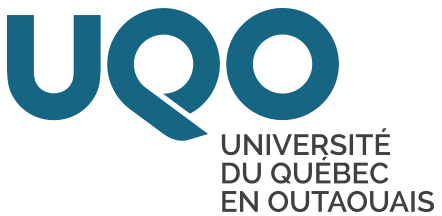 Objectifs associés à la réalisation du plan de travail de l’unité ou reliés à l’accomplissement des tâches.Signatures:ValeursEn regard de chacune des valeurs énoncées, indiquez le degré d’atteinte des compétences ou comportements, par la formulation de commentaires qui, entre autres, feront ressortir les faits positifs ou les points d’amélioration nécessaires.Souci d’excellenceFaire un bon travail en se fixant des objectifs élevés et réalistes et en contribuant largement au succès de son secteur d’activités.Attitude envers la qualitéRechercher des moyens d’atteindre la qualité dans son travail et dans ses relations, s’efforcer de bien faire du premier coup;Connaître les politiques et les pratiques liées à son travail;Faire un travail méticuleux et de bonne qualité, porter attention aux détails, terminer les tâches à temps, travailler avec exactitude et efficacité.Engagement face aux étudiants et aux usagers internes et externesAller au-devant des besoins des étudiants et des usagers internes et externes;Répondre aux besoins des étudiants et des usagers internes et externes dans les délais.Supervision de personnelPrioriser les actions et utiliser les ressources disponibles en fonction des objectifs à atteindreOrienter et coordonner les efforts individuels dans la réalisation d’un travailÉvaluer les plans d’action et proposer les solutions adéquates en regard des objectifs fixésFacilite la formation de l’étudiantAccorder l’importance requise aux requêtes des étudiants;Faciliter les démarches administratives aux étudiants;Prioriser les tâches reliées aux étudiants;Être à l’écoute des étudiants et les référer aux ressources appropriées.Formation du personnelS’assurer d’acquérir et de maintenir ses connaissances à la fine pointe des développements techniques et technologiques de son secteur d’activités;Profiter des occasions de perfectionner ses aptitudes et connaissances.Adaptation aux changementsPouvoir s’adapter, initier et gérer le changement dans une perspective d’amélioration continue;Accepter les contraintes de son environnement de travail et être capable de changer ses façons d’être et de faire.L’accueilFaire preuve de diplomatie, de tact et de discrétion;Être attentif à la qualité de son approche (téléphone, contact direct, etc.);Communiquer verbalement ses idées clairement;Rédiger des informations de façon claire et concise.Engagement vis-à-vis son milieu de travailÊtre fiable et prendre des responsabilités de sa propre initiative;Assumer une juste part du volume de travail et coopérer quant il faut partager un surcroît de travail;Contribuer efficacement à la réalisation des objectifs de son unité et y participer activement en collaborant au sein de son groupe.Motivation au travailDonner beaucoup d’importance à son travail comme élément de satisfaction;Être ouvert à des responsabilités accrues et démontrer une attitude réceptive et une grande ouverture d’esprit face aux expériences diverses;Utiliser son temps efficacement et réduire au minimum les interruptions inutiles.Présence au travailFaire preuve de ponctualité et d’assiduité et communiquer avec son supérieur en cas de modification d’horaire.FacultatifS’il y a lieu, en suivi au processus de communication sur le rendement, l’employé(e) et le supérieur immédiat s’entendent sur les actions qui doivent être prises au cours de la période à venir.____________________________________________________________________	_______________Employé(e)										                           Date____________________________________________________________________	_______________Superviseur (s’il y a lieu)								                           Date____________________________________________________________________	_______________Supérieur immédiat								                                         Date____________________________________________________________________	_______________Service des ressources humaines							                           DatePROGRAMME DE COMMUNICATION SUR L’APPRÉCIATION DU RENDEMENTSection A - Renseignements générauxNom de l’employéTitre du posteCatégorieDate d’entrée en fonctionDépartement, module ou serviceNom du supérieur immédiatPériode de référence (année)Raison d’être du posteRaison d’être du posteDéfinir le poste en relation avec le plan de travail ou la mission du département, du module ou du service.Définir le poste en relation avec le plan de travail ou la mission du département, du module ou du service.Responsabilités principalesResponsabilités principalesÉnumérer brièvement les principales responsabilités assuméesÉnumérer brièvement les principales responsabilités assuméesPrincipaux usagersPrincipaux usagersFaire ressortir les usagers internes et externes, dont les étudiants, avec lesquels vous intervenez la plupart du temps.Faire ressortir les usagers internes et externes, dont les étudiants, avec lesquels vous intervenez la plupart du temps.Commentaires du supérieur immédiatCommentaires du supérieur immédiatSection B - ObjectifsObjectifRésultats anticipés, échéanciers, moyens etcritères d’évaluationRésultats obtenus(à compléter à la fin de l’exercice)Objectif no 1Objectif no 2Objectif no 3Objectif no 4Employé(e):Date:Supérieur immédiat:Supérieur immédiat:Date:Section C – Compétences et comportementsI- L’UQO, une université à l’enseigne de la qualité.Précisions sur les attentes (s’il y a lieu):Commentaires:Précisions sur les attentes (s’il y a lieu):Commentaires:Précisions sur les attentes (s’il y a lieu):Commentaires:Précisions sur les attentes (s’il y a lieu):Commentaires:II- L’UQO un environnement propice à la formation.Précisions sur les attentes (s’il y a lieu):Commentaires:Précisions sur les attentes (s’il y a lieu):Commentaires:Précisions sur les attentes (s’il y a lieu):Commentaires:III- L’UQO, une université accueillante où il est agréable de travailler.Précisions sur les attentes (s’il y a lieu):Commentaires:Précisions sur les attentes (s’il y a lieu):Commentaires:Précisions sur les attentes (s’il y a lieu):Commentaires:Précisions sur les attentes (s’il y a lieu):Commentaires:IV- Valeur spécifique à une unité administrative.Précisions sur les attentes (s’il y a lieu):Commentaires:Section D – SommaireI- Appréciation globale, commentaires du supérieur immédiat :II- Commentaires de l’employé(e) :III- Actions et suiviCommentaires:IV- Signatures